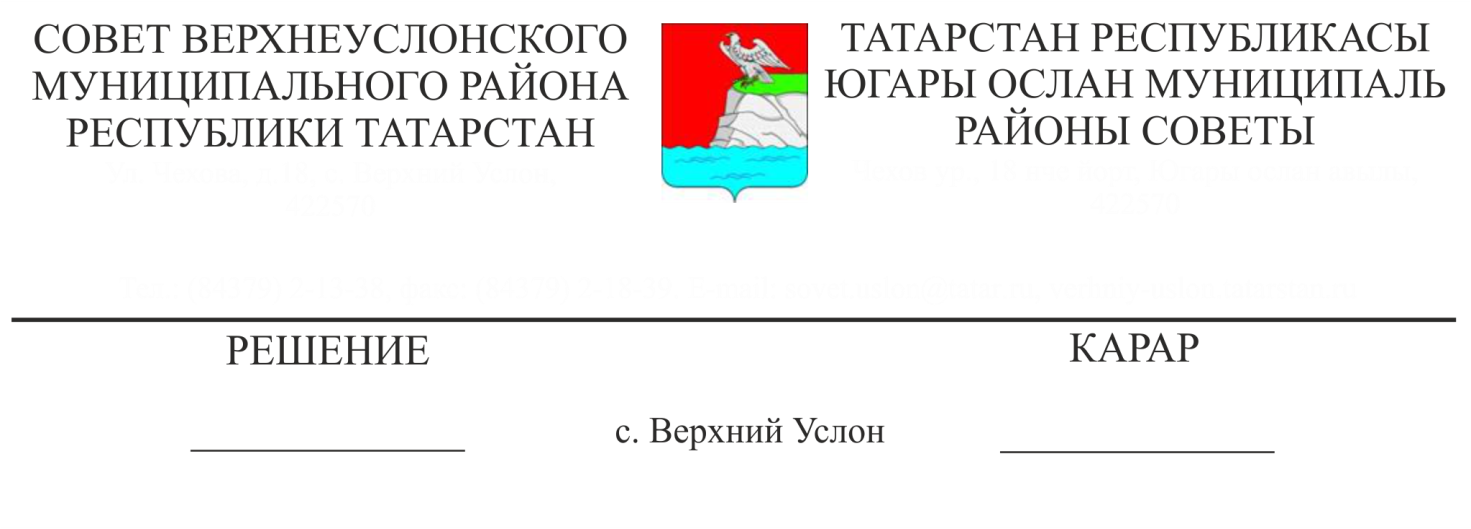 Югары Ослан муниципаль районы Вахитов авыл җирлегенең Генераль планын раслау турындаЮгары Ослан муниципаль районы Вахитов авыл җирлегенең тотрыклы үсеше өчен шартлар тудыру максатыннан, «Россия Федерациясендә җирле үзидарә оештыруның гомуми принциплары турында»  2003 елның 6 октябрендәге 131-ФЗ номерлы  Федераль Законына, Россия Федерациясе Шәһәр төзелеше кодексына, Югары Ослан муниципаль районы Уставына таянып, иҗтимагый фикер алышулар бәяләмәсен, Татарстан Республикасы Министрлар Кабинетының  2020 нче елның 17нче июлендәге карары белән расланган генераль план проекты буенча бәяләмәне исәпкә алып, Югары Ослан муниципаль районы Советы карар итте:Югары Ослан муниципаль районы Вахитов авыл җирлегенең генераль планын кушымта нигезендә расларга.Югары Ослан муниципаль районы Вахитов авыл җирлеге Советының 2012 елның 29 декабрендәге 23-124 номерлы карары белән расланган Югары Ослан муниципаль районы Вахитов авыл җирлеге генераль планы үз көчен югалткан дип танырга.3. Әлеге карарны Югары Ослан муниципаль районының рәсми сайтында һәм Татарстан Республикасының хокукый мәгълүмат рәсми порталында урнаштырырга.4.  Югары Ослан муниципаль районы Советының икътисади үсеш, экология, табигый ресурслар һәм җир мәсьәләләре буенча даими комиссиясенә әлеге карарның үтәлешен контрольдә тотуны йөкләргә.Совет рәисе, Татарстан Республикасы Югары Ослан  муниципаль районы Башлыгы                                                                                                   М. Г.   Зыятдинов                                                                                        Югары Ослан муниципаль районы                                                                                        Советының ың 24 августындагы                                                                                         60-698 номерлы  карарына                                   1 кушымта  ТАТАРСТАН РЕСПУБЛИКАСЫ   ЮГАРЫ ОСЛАН МУНИЦИПАЛЬ РАЙОНЫ  ВАХИТОВ АВЫЛ ҖИРЛЕГЕ ГЕНЕРАЛЬ ПЛАНЫРАСЛАНА ТОРГАН ӨЛЕШ1нче ТомТерриториаль планлаштыру турында Нигезләмәләр                                                                                          2020 елЭЧТӘЛЕКПРОЕКТНЫҢ СОСТАВЫ	51. КЕРЕШ	61.1. Генераль планның максатлары һәм бурычлары	62. ТЕРРИТОРИАЛЬ ПЛАНЛАШТЫРУ ТУРЫНДА НИГЕЗЛӘМӘЛӘР	72.1. Җирлекнең, муниципаль районның җирле әһәмияттәге, региональ әһәмияттәге, федераль әһәмияттәге урнаштыру өчен планлаштырыла торган җирле әһәмияттәге объектларының төрләре, билгеләнеше һәм исемнәре, аларның төп характеристикалары һәм урнашу урыны турындагы белешмәләр.	72.2. Функциональ зоналар	92.3. Планлаштырылган объектларны урнаштыруга бәйле рәвештә мондый зоналарны билгеләү таләп ителгән очракта территориядән файдалануның махсус шартлары булган зоналарга характеристика	103. ТОРАК ПУНКТЛАР ЧИКЛӘРЕ	12ПРОЕКТНЫҢ СОСТАВЫТатарстан Республикасы Югары Ослан муниципаль районы Вахитов авыл җирлегенең Генераль планы түбәндәге  составта эшләнде:Раслана торган өлешТекст материаллары:График материаллар:КушымтаГенераль планны нигезләү буенча материалларТекст материаллары:График материаллар:1. КЕРЕШӘлеге проект Татарстан Республикасы Югары Ослан муниципаль районы Вахитов авыл җирлеге Советының 2012 елның 29 декабрендәге 23-124 номерлы карары белән расланган Вахитов авыл җирлегенең Генераль планы урынына  эшләнә. Проектның заказчысы - Татарстан Республикасы Югары Ослан муниципаль районы Вахитов авыл җирлеге Башкарма комитеты.Проектны эшләүче - «Максима» җаваплылыгы чикләнгән җәмгыяте.Проект 2040 елга кадәр исәпләнгән вакытка әзерләнгән, тормышка ашыру этаплары билгеләнмәгән.1.1. Генераль планның максатлары һәм бурычлары     Генераль планны эшләүнең төп максатлары булып тора:- җирлекнең шәһәр төзелеше үсешен тәэмин итү һәм юнәлешен билгеләү;‒ авыл җирлеген җирле дәрәҗәдәге шәһәр төзелеше документлары белән тәэмин итү.   Проектның бурычларына түбәндәгеләр керә:‒ авыл җирлеге территориясен комплекслы бәяләү;‒ торак пунктлар чикләренә төзәтмәләр кертү;‒ җирлек территориясен функциональ зоналаштыру, функциональ зоналарның  параметрларын билгеләү;- җитештерү функцияләрен үстерү өчен территорияләрне билгеләү;- транспорт инфраструктурасын үстерү;- туризм һәм рекреацияне үстерү;‒ халыкка хезмәт күрсәтү өлкәсен үстерү.   Генераль планның проект карарлары Вахитов авыл җирлегенең һәм Югары Ослан муниципаль районының социаль-икътисади үсеш планнарын формалаштыру һәм төзәтмәләр кертү, җирдән файдалану һәм төзелеш, территорияне планлаштыру кагыйдәләрен әзерләү өчен нигез булып тора.2. ТЕРРИТОРИАЛЬ ПЛАНЛАШТЫРУ ТУРЫНДА НИГЕЗЛӘМӘЛӘР 2.1. Җирлекнең, муниципаль районның җирле әһәмияттәге, региональ әһәмияттәге, федераль әһәмияттәге урнаштыру өчен планлаштырыла торган җирле әһәмияттәге объектларының төрләре, билгеләнеше һәм исемнәре, аларның төп характеристикалары һәм урнашу урыны турындагы белешмәләр.1 нче таблица2.2. Функциональ зоналар2 нче таблица*  "Җир кишәрлекләреннән рөхсәт ителгән файдалану төрләре классификаторын раслау турында" Россия Икътисади үсеш министрлыгының 2014 елның 01 сентябрендәге 540 номерлы боерыгы белән расланган җир кишәрлекләреннән рөхсәт ителгән файдалану төрләре классификаторы нигезендә билгеләнгән (Россия Икътисади үсеш министрлыгының 2019 елның 04 февралендәге 44 номерлы Боерыгы редакциясендә)2.3. Планлаштырылган объектларны урнаштыруга бәйле рәвештә мондый зоналарны билгеләү таләп ителгән очракта территориядән файдалануның махсус шартлары булган зоналарга характеристикаПланлаштырыла торган объектларны урнаштыру белән бәйле рәвештә урнаштыру таләп ителә торган территорияләрне файдалануның махсус шартлары булган зоналар турында белешмәләр 3 нче таблицада китерелгән.3 нче ТаблицаТерриторияне куллануның аерым шартлары булган зоналарның күләме һәм конфигурациясе әлеге зоналар проектларын эшләү белән бәйле рәвештә төгәлләштерелергә мөмкин.3. ТОРАК ПУНКТЛАР ЧИКЛӘРЕТатарстан Республикасы Югары Ослан муниципаль районы Вахитов авыл җирлеге Советының 2012 нче елның 29 нчы декабрендә кабул ителгән 23-124 нче номерлы карары белән расланган Вахитов авыл җирлегенең Генераль планы белән торак пунктларның гамәлдәге чикләре билгеләнде.Күчемсез милекнең Бердәм дәүләт реестрында торак пунктлар чикләре турында мәгълүматлар юк.Әлеге проект нигезләмәләрен тормышка ашыру өчен   Мулланур Вахитов  исемендәге авыл, Бакча-Сарай, Ватан, Гребени, Ташевка авылларының торак пунктлары чикләрен үзгәртү таләп ителә. Торак пунктларның гамәлдәге һәм планлаштырылган чикләре әлеге проектның график материаллары составында торак пунктлар чикләре картасында күрсәтелгән.Торак пунктларның чикләрен үзгәртү күздә тотыла торган территорияләр участоклары 4 нче таблицада һәм торак пунктлар чикләре картасында күрсәтелгән.4 нче Таблицат/б № АтамасыТом1Территориаль планлаштыру турында Нигезләмәләр1бит № АтамасыТомМасштаб1Планлаштырыла торган җирле әһәмияттәге объектларны урнаштыру картасы21:10 0002Җирлекнең функциональ зоналары картасы21:10 0003Торак пунктлар чикләре картасы21:10 000т/б № АтамасыТом1Торак пунктлар чикләре турында белешмәләр-т/б № АтамасыТом1Аңлатма язуы3бит № АтамасыТомМасштаб1Җирлек территориясен заманча куллану картасы41:10 0002Территорияне файдалануның аерым шартлары булган зоналар чикләре картасы (гамәлдә булган нигезләмә)41:10 0003Территорияне махсус шартлары булган зоналар чикләре картасы (проект тәкъдиме)41:10 000карталарда № ТөрБилгеләнеше һәм исемеТөп характеристикаларУрнашкан урыныФункциональ зонасыҖирлекнең җирле әһәмияттәге объектларыҖирлекнең җирле әһәмияттәге объектларыҖирлекнең җирле әһәмияттәге объектларыҖирлекнең җирле әһәмияттәге объектларыҖирлекнең җирле әһәмияттәге объектларыҖирлекнең җирле әһәмияттәге объектлары1спорт объектыСпорт залыпроект егәрлеге - идән мәйданының 162 кв. м Мулланур Вахитов исемендәге авылиҗтимагый-эшлекле зона2спорт корылмасыЯссылык корылмаларыпроект куәте - 962 кв. мМулланур Вахитов исемендәге авылиҗтимагый-эшлекле зонаМуниципаль районның җирле әһәмияттәге объектларыМуниципаль районның җирле әһәмияттәге объектларыМуниципаль районның җирле әһәмияттәге объектларыМуниципаль районның җирле әһәмияттәге объектларыМуниципаль районның җирле әһәмияттәге объектларыМуниципаль районның җирле әһәмияттәге объектлары3өстәмә белем бирүне оештыруӨстәмә белем бирү учреждениеләрепроект егәрлеге-35 урынМулланур Вахитов исемендәге авылиҗтимагый-эшлекле зона4беренчел медик-санитар ярдәм күрсәтүче медицина оешмасы бүлекчәсеФельдшер-акушерлык пунктыпроект егәрлеге - сменага 8 авылТашевка авылы (гамәлдә булганына алмашка)иҗтимагый-эшлекле зона5ял һәм туризм объектларыМөселман балалар сәламәтләндерү лагере-Ташевка авылыннан көньяк-көнчыгышка таба, эшләмәүче балалар ял лагере территориясендә)рекреацион билгеләнештәге зона6каты өслекле автомобиль юллары"Бакча-Сарай авылына керү" автомобиль юлыасфальт - бетон өслеге; категория - IV; озынлыгы-558 мҗирлек территориясетранспорт инфраструктурасы зонасы7күпер корылмасы"Бакча-Сарай поселогына керү" автомобиль юлында инеш аша күпер кичүе-җирлек территориясетранспорт инфраструктурасы зонасыРегиональ (республика) әһәмиятендәге объектларРегиональ (республика) әһәмиятендәге объектларРегиональ (республика) әһәмиятендәге объектларРегиональ (республика) әһәмиятендәге объектларРегиональ (республика) әһәмиятендәге объектларРегиональ (республика) әһәмиятендәге объектлар8каты өслекле транзит автомобиль юллары"Казан транспорт төененен әйләнеп узучы" боҗра автомобиль юлының көньяк участогыасфальт - бетон өслеге; категория - III; озынлыгы-7475 мҗирлек территориясетранспорт инфраструктурасы зонасы9төрле дәрәҗәдә транспорт чишелеше"Казан - Ульяновск" - Кама Тамагы" автомобиль юлында һәм "Казан транспорт төененен әйләнеп чыгу" боҗра автомобиль юлының Көньяк участогында төрле дәрәҗәләрдәге транспорт чишелеше-җирлек территориясетранспорт инфраструктурасы зонасы10күпер корылмасы"Казан транспорт төененен урап уза торган" боҗра автомобиль юлының көньяк участогында Идел елгасы аша автомобиль күпер кичүе-җирлек территориясеакваторияләр зонасы11күпер корылмасы"Казан транспорт төененен әйләнеп узучы " боҗра автомобиль юлының көньяк участогында инеш аша автомобиль күпер кичүе-җирлек территориясетранспорт инфраструктурасы зонасы12каты өслекле автомобиль юллары"Вахитов-Ташевка автомобиль юлыасфальт - бетон өслеге; категория - IV; озынлыгы-4184 мҗирлек территориясетранспорт инфраструктурасы зонасы13каты өслекле автомобиль юллары"Казан - Ульяновск - Кама Тамагы"  - Гребени" автомобиль юлыасфальт - бетон өслеге; категория-IV; озынлыгы - 1948 мҗирлек территориясетранспорт инфраструктурасы зонасыФедераль әһәмияттәге объектларФедераль әһәмияттәге объектларФедераль әһәмияттәге объектларФедераль әһәмияттәге объектларФедераль әһәмияттәге объектларФедераль әһәмияттәге объектларОбъектларны урнаштыру планлаштырылмыйОбъектларны урнаштыру планлаштырылмыйОбъектларны урнаштыру планлаштырылмыйОбъектларны урнаштыру планлаштырылмыйОбъектларны урнаштыру планлаштырылмыйОбъектларны урнаштыру планлаштырылмыйБашка объектларБашка объектларБашка объектларБашка объектларБашка объектларБашка объектлар14руда булмаган материаллар чыгару предприятиесеИзвестьташларны эзләү һәм чыгару буенча карьер-Бакча-Сарай авылыннан көнбатышкасәнәгать предприятиеләренең җитештерү зонасы15төзелеш сәнәгате предприятиесеКарбонат токымнарын эшкәртү буенча ваклау-сортлау җиһазлары-Бакча-Сарай авылыннан көнбатышкасәнәгать предприятиеләренең җитештерү зонасы16төзелеш сәнәгате предприятиесеКарбонат токымнарын эшкәртү буенча ваклау-сортлау җиһазлары-Бакча-Сарай авылыннан көнбатышкасәнәгать предприятиеләренең җитештерү зонасыЗона исемеЗонаның функциональ билгеләнешеЗона параметрларыЗонада җир кишәрлекләрен рөхсәт ителгән куллану кодлары *Шәхси торак йортлар төзү зонасы- шәхси торак төзелеше;- аз гына территорияләр биләп торган һәм торак төзелеше территориясендә урнашкан социаль, иҗтимагый һәм эшлекле билгеләнештәге объектлар, инженерлык инфраструктурасы объектларытөп бинаның иң чик катлары: 3 (мансардны да кертеп); төзелеш коэффициенты: 0,3-гә кадәр2.1; 2.2; 2.3; 2.7; 2.7.1; 12.0Иҗтимагый-эшлекле зонамәдәният, мәгариф, спорт, сәламәтлек саклау, социаль тәэмин итү, сәүдә, җәмәгать туклануы, көнкүреш һәм кунакханә хезмәте күрсәтү объектлары; административ, фәнни-тикшеренү учреждениеләре; дини биналартөп корылма катларының чик саны: 5 (мансардны да кертеп); төп корылманың чик биеклеге: 20 м; төзелеш коэффициенты: 1гә кадәр2.7; 2.7.1; 3.0; 4.0; 5.1; 12.0 - 12.1Гражданнарның коммерциягә карамаган бакчачылык һәм яшелчәчелек берләшмәләре зонасы- бакчалар;яшелчә бакчаларытөп корылма катларының чик саны: 3 (мансардны да кертеп); төп корылманың чик биеклеге: 10 м2.7.1; 13.0; 13.1 - 13.2Рекреацион билгеләнештәге зона- базалар һәм ял йортлары;- балалар лагерьлары;- яхт-клублар, көймә станцияләре- спорт инвентаре прокаты базасы- спорт базалары;- физкультура-сәламәтләндерү объектлары;- туризм объектларыбилгеләнми5.0; 9.0 - 9.3Сәнәгать предприятиеләренең җитештерү зонасы- куркынычның IV һәм V класслы сәнәгать җитештерүе объектлары;- санитар-яклау зонасы проектын эшләгәндә һәм эшкәрткәндә алдынгы технологик чишелешләрне куллану шартында, башка куркыныч класслардагы сәнәгать җитештерүе объектларытөзелеш коэффициенты: 0,8 гә кадәр6.1 - 6.6; 6.9; 6.11; 10.1 Сәнәгать предприятиеләренең җитештерү зонасы- файдалы казылмалар чыгару объектларыбилгеләнми6.1 - 6.6; 6.9; 6.11; 10.1 Авыл хуҗалыгы предприятиеләренең һәм авыл хуҗалыгын тәэмин итү объектларының җитештерү зонасы- куркынычның IV һәм V класс авыл хуҗалыгы җитештерүе объектлары;- санитар-яклау зонасы проектын эшләгәндә һәм эшкәрткәндә алдынгы технологик чишелешләрдән файдалану шарты белән авыл хуҗалыгы җитештерүе һәм башка куркыныч класстагы объектлартөзелеш коэффициенты: 0,8 гә кадәр1.7 - 1.18Авыл хуҗалыгы предприятиеләренең һәм авыл хуҗалыгын тәэмин итү объектларының җитештерү зонасы- авыл хуҗалыгын тәэмин итү объектларытөзелеш коэффициенты: 0,61.7 - 1.18Склад зонасы- склад объектлары;- транспортны саклау объектлары;- күпләп сату базарларытөзелеш коэффициенты: 0,61.15; 2.7.1; 4.3; 4.9; 4.9.1; 6.9Инженерлык инфраструктурасы һәм коммуналь хезмәт күрсәтү зонасы- торак пунктларның электр, газ, җылылык, су белән тәэмин итү, ташландык суларны агызу объектлары;- антенна-мачта корылмалары, элемтә объектлары;- гидротехник корылмалар;- магистраль торбаүткәргечләр объектлары;- янгын куркынычсызлыгын тәэмин итү объектлары;- чүп эшкәртү предприятиеләре;- кар саклау һәм эшкәртү объектларыбилгеләнми3.1; 3.9.1; 6.7 - 6.8; 7.5; 11.3; 12.2Транспорт инфраструктурасы зонасы- каты өслекле автомобиль юллары;- вокзал, автомобиль транспорты станцияләре;- автомобиль заправка станцияләре- автотранспортка хезмәт күрсәтү, юл буе сервисы объектлары- транспортны саклау объектлары;- тимер юл вокзаллары һәм станцияләр;- причаллар, пристаньлар, елга вокзаллары;- аэропортлар, аэродромнар, очып китү-утыру полосалары һәм мәйданчыкларыбилгеләнми2.7.1; 4.9; 4.9.1; 5.4; 7.1 - 7.4; 12.0Зиратлар зонасы- зиратларбилгеләнми12.1Башка зоналар- торак пунктларда мөстәкыйль яшел үсентеләр;- торак пунктларның башка территорияләребилгеләнми9.1; 12.0Авыл хуҗалыгы җирләре зонасы- авыл хуҗалыгы җирләре;- җәйге лагерьлар, терлекләр өчен утарлар; - күчеш белән капланган, авыл хуҗалыгы җирләре территориясендә капланмаган автомобиль юллары; - кыр юлларыбилгеләнми1.1; 1.19 – 1.20Урманнар һәм башка үсемлекләр зонасы- урманнар;- кисемтәләр;- торак пунктлардан читтә куак үсемлекләре;- күчеш белән капланган, урманнар территориясендә капланмаган автомобиль юллары; - урман юлларыбилгеләнми1.17; 10.0Акваторияләр зонасы - өске су объектлары;- сазларбилгеләнми11.0Зона исемеЧыганак исемеЗона күләме, мСанитар-саклау зонасыИзвестьташларны эзләү һәм чыгару буенча карьер500Санитар-саклау зонасыКарбонат токымнарын эшкәртү буенча ваклау-сортлау җиһазлары100Автомобиль юлларының юл буе полосасы"Казан транспорт төененен әйләнеп узучы" боҗра автомобиль юлының көньяк участогы50Автомобиль юлларының юл буе полосасы"Вахитов-Ташевка автомобиль юлы50Автомобиль юлларының юл буе полосасы"Казан - Ульяновск - Кама Тамагы"  - Гребени" автомобиль юлы50Автомобиль юлларының юл буе полосасы"Бакча-Сарай авылына керү" автомобиль юлы50Торак пункт картада участок №Мәйданы, гаМулланур Вахитов исемендәге авыл1-57,503Мулланур Вахитов исемендәге авыл2-39,231Мулланур Вахитов исемендәге авыл3-23,928Мулланур Вахитов исемендәге авыл4-0,466Мулланур Вахитов исемендәге авыл5+0,045Мулланур Вахитов исемендәге авыл6+0,019Бакча-Сарай авылы7-3,936Бакча-Сарай авылы8-1,983Бакча-Сарай авылы9-0,714Бакча-Сарай авылы10-0,49Бакча-Сарай авылы11+0,443Бакча-Сарай авылы12-0,227Бакча-Сарай авылы13+0,221Бакча-Сарай авылы14+0,201Бакча-Сарай авылы15-0,198Бакча-Сарай авылы16-0,148Бакча-Сарай авылы17+0,125Бакча-Сарай авылы18-0,096Бакча-Сарай авылы19+0,064Бакча-Сарай авылы20-0,034Бакча-Сарай авылы21+0,027Бакча-Сарай авылы22-0,023Бакча-Сарай авылы23-0,021Бакча-Сарай авылы24-0,012Бакча-Сарай авылы25-0,012Бакча-Сарай авылы26-0,011Бакча-Сарай авылы27-0,006Бакча-Сарай авылы28-0,001Ватан авылы29-0,028Ватан авылы30-0,026Ватан авылы31-0,017Ватан авылы32-0,013Ватан авылы33+0,008Ватан авылы34-0,007Ватан авылы35-0,006Ватан авылы36-0,005Гребени авылы37-0,416Гребени авылы38-0,394Гребени авылы39-0,344Гребени авылы40-0,232Гребени авылы41-0,112Гребени авылы42-0,054Гребени авылы43-0,041Гребени авылы44-0,016Гребени авылы45+0,016Гребени авылы46-0,01Гребени авылы47-0,006Гребени авылы48-0,004Гребени авылы49-0,002Гребени авылы50-0,001Ташевка авылы51-2,972Ташевка авылы52-1,161Ташевка авылы53-0,385Ташевка авылы54-0,096Ташевка авылы55-0,085Ташевка авылы56+0,078Ташевка авылы57-0,018Ташевка авылы58+0,06Ташевка авылы59-0,047Ташевка авылы60-0,018Ташевка авылы61-0,018Ташевка авылы62-0,013Ташевка авылы63+0,012Ташевка авылы64-0,007Ташевка авылы65-0,007Ташевка авылы66-0,003Ташевка авылы67+0,002